New Zealand Trailer Yacht Association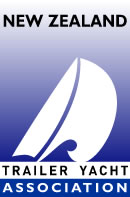 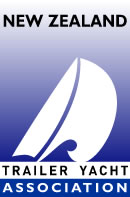 2021 Annual Meeting of Representatives - Minutes10:30 am - 24 July 2021 – Rimu Room, Brentwood HotelPresent: 	Peter Henderson – President – Southland Trailer Yacht SquadronDean Roe – Treasurer – LTYCColin McDonald – Southland Trailer Yacht SquadronJohn Cullens – Canterbury Trailer Yacht SquadronJimmy O’Callahan - BOPTYS	Alan Simpson – Secretary – LTYCPresident Peter welcomed Wayne Holdt –Central Region YNZ Representative as an observerApologies:Alex Bruce – Technical Officer, OTYSSimpson / Cullens, carriedPresentation of 2020 AMR Meeting Minutes:Moved the Minutes be accepted Simpson/Cullens, carriedMatters Arising:Alan advised the meeting that the proposed changes to the Safety Rules of Sailing recommended to YNZ from the 2020 AMR were all included in the latest edition of the Rules, including the new definition of a Trailer yacht.New Matters for General Business:YNZ Report from Wayne Holdt;National Ratings for trailer yachts now meeting the new definitionMotor sizeMoved Henderson/CullensPresident’s Report:  

The NZTYA ReportSailing season 2020/2021Some of you know I do not do normally write reports.  However a report is required so I will give it another go again this year.  Yes I am also writing this on the plane as I on the way up to Wellington. But this time I do not have Ange to edit it for me and make it sound a lot better!!I will combine in this report a bit of news from Southland as well.  I have stepped aside from the top job in Southland with the reigns handed over to Mr E Foster, a long time non sailing member of the STYS. We have had an up and down season with good sailing before Christmas, but sadly some cancellations due to weather. There was a good lot of Noelex22 sailing in Southland with a very very close racing on the lakes of Te Anau.   This is the end of the second season that I have been in charge of NZTYA and not much has changed. The governance of the sport is the most important part of this role.  The website traffic stays the same with about 750 hits per month mainly coming from google.  The membership is steady with the South Island major event Aviemore going to go for a 3 day model so that will be able to run bigger events. This year they are running the Noelex25 and Ross780 South lsland champs. I think that will be a great choice for the sport. The OTYS have agreed to let the Aviemore event run the NZTA South Islands this has been the biggest event in the South Island for a long time and people have been travelling to it. As some reading this may know I was the Race Officer for a past race in Te Anau a few years ago where there was a fatal accident. With the interim Coroner’s report out for the Howard Phillips incident this has brought up memories of the incident for all concerned. The public’s report will be out soon and we as a yachting family can hope to remember but not forget the tragic event. With the findings that will be out in the public’s domain all will have access and if needed a chat with the anyone. The NZTYA executive met a few weeks ago and replied to the Coroner report on behalf of the NZTYA. The National NZTYA champs were held at Nelson Tasman Bay which provided some excellent sailing conditions from 8 to 15 kts over the weekend and the club were excellent hosts with the band on Saturday night being a highlight.Overspray skippered by Shane Smith sailed a excellent regatta winning every race and taking A Division from Eagle skippered by Mark Howard, and Alien skippered by Matt Vining in his first regatta in his new boat.  The battle for 2nd and 3rd was strong between Eagle, Alien and Unleashed.Bill Hall on his Noelex 22 sailed very well to win every race and take the regatta win in division B.Many thanks to everybody who came to this great regatta and a big thanks to Gareth from Southern Sails for sponsoring the regatta.Coming up in the near future and for the sport of sailing the Sail GP is coming to New Zealand this will be a big boost for the exposure for sailing in New Zealand. I can not wait to see them running around Lyttleton Harbour at the end of the summer.On a personal note I have been doing my usual travelling  round the country taking the opportunity to run a course at the Bay of Islands race week, running the Youth International match racing at the RNZYS, and checking out the America’s Cup boats speeding past. Giving us many a headache as there was another international yacht event on Auckland foreshore. Also have been to the PT National's and went up to Manly to run the Zephyr Nationals.  Unfortunately this was a day after my fathers death so I vomited all day the first, so gave up the line and sat in the corner with my head in my hands.     Peter Henderson. Peter read his report to the meeting.Moved Henderson/O’CallaghanNo DiscussionSouth Island VP’s Report: John read his report A season like no other! Like all other activities Covid had an effect on yachting in the South Island. While yachting was curtailed for some weeks during the season it was not at the expense at some the important events. Aviemore went ahead as planned but with only with half the previous year’s numbers and the entries on Sunday down even more with the prospect of unfavourable weather. However the team from Timaru are not discouraged and are working on ideas to see more competitors this year. There is little doubt the events of the previous year contributed to the smaller turn out. Numbers competing when there was sailing were the same or slightly smaller. However in previous years I have mentioned that trailer yachting is predominantly a cruising activity and we should make some attempt to reach out these participantsMoved Cullens/ HendersonNo discussionNorth Island VP’s Report: Brett did not produce a report for the meeting, however forwarded the following report subsequent to the meeting:
“I think by today’s standards it has been a successful season. The Auckland COVID lockdown in February certainly was a let-down for the Gulf Classic.  The race was sailed Saturday 27th and was a successful event with good participation. That evening it was announced that Auckland would go to level two on the Sunday. This saw crews leaving Saturday night and early Sunday morning with Prize giving having to be cancelled.BOPTYS hosted the NZTYA North Island Champs and combined it with their BOPTYS Regatta, March 27th and 28th. This saw three division A boats and 9 in division B.It was a well-run regatta and the usual BOPTYS hospitality was well enjoyed.One thing I have found difficult is engagement from the clubs and class associations. I approach asking if they could flick a few notes on the events they are planning, results and most importantly, photos. Nothing usually comes through unless you chase really hard which certainly takes the fun out of it for both sides, and I respect that everything everybody does is voluntary I certainly don’t think the issue is lack of interest or can’t be bothered, I think it is more that we are all leading such busy lives with work commitments, basically “time poor” to use a cliché. This is certainly the case with myselfOur Facebook page works well and we have a growing following. I make a point of answering messages and have been able to refer to clubs or onto people who can help them with boats they are enquiring about.  It’s also a great tool for promoting events.  I was involved with the running of the 2015 and 2016 Ngaroto John Dixon winter Regatta which had been cancelled five years prior and the Waikato Yacht Squadron Gulf Classic where numbers had significantly fallen.  The promotion through Facebook both local and NZTYA took the numbers close to thirty boats for each event.I believe we need a person who really keen to take this up and just maintain a regular post on the page. Photos, the insurance program, upcoming events, what’s happening in the class associations and around the clubs. The more often you post the more engagement you receive. Facebook if a forum where you do get a return on your time investment.Is it time to look at our model to see if it is relevant to today’s trailer yachting scene and see where we need to tweak it with the intent to generate new interest from clubs, associations and individuals to get them thinking “I want to be part of this”. Just a thought.One thought I did have for the new season was to profile the major events on Facebook and explain how they came about and the history behind them. Example would be the Donald Hay Classic, Aviemore Classic, Alan Civil Memorial, Gulf Classic. If will definitely raise the Trailer Yachting profile and it will get read. Once again it’s just finding a volunteer with the time.It has been a pleasure being part of the NZTYA and I have enjoyed working with the committee.  As I have sold my Elliott 7.4 and now own a Haines Hunter, I will be stepping down from the Association. I look forward to following the Association and with the very best for all involved with Trailer Yachting, both sailing and administration. Brett Goddard
North Island Vice President
PublicityTreasurer’s Report Financial Report is attached.Moved Roe/Henderson Surplus recorded with some levies from 2020 year included.All Clubs had paid the annual levy before the meeting.The accounts were reviewed by Neil Ward, Accountant.Due acknowledgement is made to Crombie Lockwood who continue to support the association;Levy to remain $10 per boat of Affiliated Clubs, $10 for Individual Members, $40 for Affiliated Class Association.  Honorariums to remain $300.Travel Subsidies for participation in National Champs are available - not used this year Travel Expenses for AMR delegates to be refunded – Flight costs, Petrol Cost, Accommodation costs for committee and Conference costs. Technical Officer’s Report – attached
During the 2020 -2021 season there have had few technical questions which were answered by the NZTYA executive.YNZ Manages trailer yacht sail numbers.YNZ co-ordinates all issuance of the trailer yacht sail numbers. This season there were a few sports boats that indicated they were trailer yachts. These were not issued NZTYA sail numbers.
SRI. 
No Self -Righting tests have been completed this season.
Sports Boats.
NZTYA supports sport boats being given their own results at Trailer yacht events.
Ratings
Thanks to all that clubs that made results available or easily accessible. 
I have reviewed a few results for Alex Miller’s Merlin 20 (6.1M) after he advised he planned to make. The changes included a 500mm bow spit for attaching a gennaker, battened jib and square top main sail. From the results I see no need to give this trailer yacht a different Rating from the existing rating of 0.703.Two ratings are recommended to be changed as a result of review.DIDI 26 moved from 0.885 to 0.955
Farr 5000 moved from 0.647 to 0.655I present the attached Rating list for the coming season. I recommend (move) that it be approved to replace the current rating list.
I am happy to continue as Technical Officer for the coming year.
All the best in trailer yachting
Alex Bruce
NZTYA Technical OfficerFollowing the reading of the report in Alex’s absence, discussion ensued around the allocation of Provisional National Ratings for classes that now were now classified as trailer yachts following the amendment of the definition.   The meeting identified the following classes and allocated the following provisional ratings:Noelex 30	0.880Davidson 28	0.820Stratus 747	0.910These ratings to be included in the latest ratings lists and affiliated clubs to be advised.Simpson/McDonaldElection of OfficersThe following were re elected unopposedPresident		Peter Henderson	SI Vice President	John CullensTechnical Officer	Alex BruceSecretary		Alan SimpsonTreasurer		Dean RoeIn the absence of Brett Goddard a nomination was called for NI Vice President	NI Vice President	Jimmy O’Callaghan	Simpson/HendersonDeclared elected unopposedMembershipCurrent financial (as at date of AMR) Membership totals 442 members compared with 431 in 2020.All affiliated clubs have paid their subs and all associations apart from the Elliott 5.9 Group. Secretary has had discussions with Katikati club re membership during an enquiry re Farr Association.  They have 10 Farr 6000 sailing in Club events.ReportsThe following Reports were receivedBay of Plenty Trailer Yacht Squadron 2020-2021 BOPTYS Commodores report - June 2021Thanks to members for taking part in events and helping with club activities, executive committee members for managing the club, racing and social committees for running the events. Without this we would just be a storage yard.
Moment to remember members that have passed in the last 12 months.
Members are at 125 9 (7) Club
6 (7) Country
1 Honorary
9 (8) Life
101 (97) YachtingBOPTYS highlights in the last year:ACM classic in November which was well supported with local and out of town boats.
Christmas function at Danny and Mabel’s place at Hamurana.  
Rum race with the theme where in the world you couldn’t travel to due to COVID. 
Ran the Ross 780 Nationals on Lake Rotoiti which Major Tom won.
Extreme paddle board racing during the Ladies race.
A bit of racing on Wednesday while watching the Americas Cup.
A well supported Winter Sunday series.Personal highlights of the last season:             
Summer cruising in the Bay of Islands along with 3 other Club boats.
Running the BOPTYS regatta in March.
Summer Wednesday racings which were attended by a regular group of up to 8-9 boats in 2 divisions followed by Brian’s BBQ’s.
Spending time in Ron’s shed mucking around with different boats.In the coming year:
Sort out water supply in compound and dingy locker.
ACM classic on 20th November.Jimmy O’Callahan (Night Nurse)Canterbury Trailer Yacht SquadronSOME BORING STUFF.Only 18% of our members race regularly. The squadron members who have a berth in its compound must belong to the Naval Point Club. 
The squadron members represent only 15.75% of the membership of the club. 
Squadron members contribute to the activities of the club both financially and maintenance far in excess of their numbers. 
MORE BORING STUFF 20/21 	20/19 	20/19 New members 			21 	10 	19 Resignations 			18 	19 	13 Total membership 		153 	150 	159 	Compound space reassigned 	15 	12 	14 RACING. More mark foy races have been introduced and some of these were without spinnakers. This was to encourage new members to race. The new season will see more fine tuning of this concept. Races out of the harbour with the exception of the one to Pigeon Bay were beset with weather problems both high winds and dead calm. The ladies race had about twice as many contestants mostly as a result of a member ringing around and matching yachts with yachtswomen. Canterbury Trailer Yacht championships had 9 entrants and the Noelex 22 nationals had 10. Getting back to the opening theme and without spending time gathering statistics I believe cruising is a growing part of our trailer yachting. WHATS NEXT! For a number of years I have written about the development by the City Council for the Naval Point area. This is on hold again as a result of SailGP coming to Lyttelton. Extensive earth works have started and the budget for this has eaten up that for any other development. It looks as though we will be sailing from our third world site for a few years yet! Have you noticed - there has been no mention of Covid.Southland Trailer Yacht Association Delivered in a combined report from Peter Henderson.Lake Taupo Yacht ClubI’m pleased to report that trailer yachting continues to remain alive and well in Central North Island.  After the challenges of the 2020 season, abruptly ended by Covid lockdown, it was   a pleasure to have a season where the major challenge was the strength of the wind.Our 2020 Winter programme was rehashed to enable the Club to still run the full series once lock down ended with the final races being held at the start of September, a little later than usual.Otherwise the Club was able to run a full programme which included a well-supported Easter Regatta and the hosting of the Magic 25 NZ Champs.This year saw a resurgence of trailer yachts in the club with new members and returning members bolstering numbers.   While some way off mirroring the numbers of past years, it is a welcome reversal of what had become a downward trend.Wednesday night remains the most popular series, this year’s winter series is better supported than previous years and Sunday racing over various different formats also remains popular.N25s remain the strongest fleet with 6 now sailing regularly but N22s are not far behind.   Fleet racing remains the backbone of the Club programme with cruising activities supported by a small but dedicated group of members.  We remain reminded that the environment in which we sail is governed by the weather – obviously the wind but also rainfall.  In our environment we sail on the largest reservoir in the Southern Hemisphere – it’s used for a multitude of purposes, the biggest of which is the storage capacity for the various Waikato River power stations.  In times of low rainfall, launching facilities come under pressure, reducing the ability to launch and retrieve efficiently.  Lack of maintenance in the river compounds the situation to the extent that LTYC is now unable to move one of its launches from its berth.  Dredging of the river to create a channel behind moored boats is now essential.There are no incidents to reportThe Club continues to have a very active centreboard section and competes 2x 420 teams in the Secondary Schools Teams Sailing competition.Alan Simpson RemitsThere were no remits submitted for consideration.NZTYA Championships2021/2022 SeasonNI Champs		Evans BaySI Champs		Naval PointNZ Champs		Lake Taupo Yacht Club - Easter2022/2023NI Champs		BOPTYSSI Champs		Timaru YPBCNZ Champs		Naval Point2023/2024NI Champs		LTYCSI Champs		STYSNZ Champs		Timaru YPBCAviemore Classic – Labour Weekend.   Note that to enable this event to host SI or NW Champs, Timaru YPBC will now run the event over 3 days.  This will enable a full short course championship series to be run.BOPTYS - Allan Civil Memorial 20 November 2021General Business	Wayne Holdt, YNZ Representative addressed the meeting.
There is a new Sailing Level 1 course being developed, especially for large boat sailors.  This will have application for new trailer yacht skippers and crews;
There is also a new YNZ website being established for cruisers.  Clubs are invited to send information and links to Wayne Holdt so they can be referenced.  The idea is to build up a resource so that larger boats can explore different parts of the country.National Ratings for trailer yachts which now meet the amended definition.  Covered under the Technical Officer’s report…Motor Size.  If in doubt, members are advised to refer to the recommended formula for establishing the appropriate HP rating for a particular class (1/4 HP per foot of length).   It was noted that NZTYA has not yet developed an equivalent rating system for electrical propulsion systems.Peter Henderson advised the meeting of the recent response forwarded to YNZ, following its request, concerning the Coroner’s recommendations arising from a fatality in a Dome Island Race. Next Meeting to be 30 July 2022 at Evans Bay Yacht & Motor Boat Club